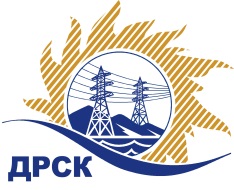 Акционерное Общество«Дальневосточная распределительная сетевая  компания»     (АО «ДРСК»)Протокол №351/ПрУ -Рзаседания Закупочной комиссии по аукциону в электронной формес участием только субъектов МСП на право заключения договора на выполнение работ: «Кадастровые работы для целей оформления прав землепользования под электросетевыми объектами, расположенными на территории Архаринского, Бурейского, Завитинского, Михайловского, Октябрьского районов, г. Райчихинск Амурской области».  (Лот № 282).СПОСОБ И ПРЕДМЕТ ЗАКУПКИ: аукцион в электронной форме с участием только субъектов МСП на право заключения договора на выполнение работ «Кадастровые работы для целей оформления прав землепользования под электросетевыми объектами, расположенными на территории Архаринского, Бурейского, Завитинского, Михайловского, Октябрьского районов, г. Райчихинск Амурской области».  (Лот № 282).КОЛИЧЕСТВО ПОДАННЫХ ЗАЯВОК НА УЧАСТИЕ В ЗАКУПКЕ: 2 (две) заявки.КОЛИЧЕСТВО ОТКЛОНЕННЫХ ЗАЯВОК: 1 (одна) заявка.ВОПРОСЫ, ВЫНОСИМЫЕ НА РАССМОТРЕНИЕ ЗАКУПОЧНОЙ КОМИССИИ: О рассмотрении результатов оценки вторых частей предложений Участников.Об отклонении заявки Участника № 97644.О признании заявок соответствующими условиям Документации о закупке по результатам рассмотрения вторых частей заявок.РЕШИЛИ:По вопросу № 1Признать объем полученной информации достаточным для принятия решения.Принять к рассмотрению вторые части заявок следующих участников:По вопросу № 2Отклонить заявку Участника  №97644 от дальнейшего рассмотрения на основании п. 4.11.2 Документации о закупке, как несоответствующую следующим требованиям: По вопросу № 3Признать вторую часть заявки следующего Участника:97629 ООО «Префект»соответствующей условиям Документации о закупке и принять ее к дальнейшему рассмотрению. Секретарь Закупочной комиссии 1 уровня  		                                        М.Г. ЕлисееваИсп. Чуясова.Тел. (4162) 397-268г.  БлаговещенскЕИС № 31907706313 «15» мая 2019 года№п/пДата и время регистрации заявкиНаименование, ИНН Участника и/или его идентификационный номер07.04.2019 06:03 9762907.04.2019 09:01 97644№п/пДата и время регистрации заявкиИдентификационный номер Участника25.04.2019 04:03:0397629 ООО «Префект»№ п/пОснования для отклоненияУчастник не сделал ценовую ставку на аукционе, ЭТП не предоставило Организатору вторые части заявки Участника,  что не соответствует п. 4.10.3 Документации о закупке.